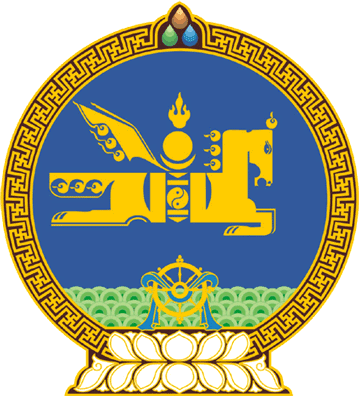 МОНГОЛ УЛСЫН ИХ ХУРЛЫНТОГТООЛ2018 оны 01 сарын 26 өдөр     		            Дугаар 13                     Төрийн ордон, Улаанбаатар хотБелиз Улстай дипломат харилцаа    тогтоох тухайМонгол Улсын Үндсэн хуулийн Хорин тавдугаар зүйлийн 1 дэх хэсгийн 15 дахь заалтыг үндэслэн Монгол Улсын Их Хурлаас ТОГТООХ нь: 1.Белиз Улстай дипломат харилцаа тогтоосугай. 	МОНГОЛ УЛСЫН 	ИХ ХУРЛЫН ДАРГА                                                               М.ЭНХБОЛД